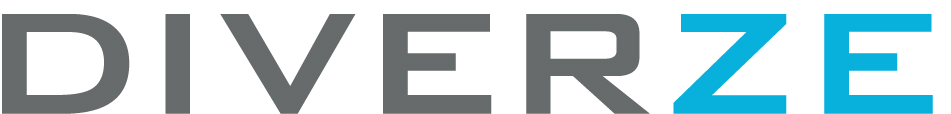 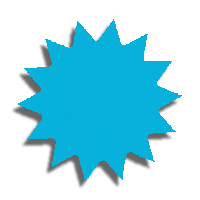 NaamRoyFunctieLeeftijdPlaatsZelfstandig loodgieter / cv monteur65AmsterdamOpleidingLTS installatietechniek VCA-1ErvaringRoy heeft ruim 40 jaar werkervaring, o.a. gewerkt in zowel utiliteit als woningbouw, nieuwbouw als renovatie, o.a. voor:HulstFlier ElburgDe Graaf InstallatietechniekKnook TotaaltechniekVan Panhuis (Hoogeveen)De Leeuw InstallatietechniekInnQ Installaties (Almere)Roseboom Installatietechniek Linthorst TechniekG. van Dam InstallatiegroepDe Groot InstallatiegroepVan Dorp InstallatiesJonker BV ZaandamGoorhuis Installatietechniek BV Installatiebedrijf van de Vendel BVDe Bosman BedrijvenDe Bundel InstallatietechniekInstallatiebedrijf KemkensInstallatietechniek Raalte BVPonsioen Installatietechniek BVMIB Totaalinstallateur BVProjecten:Rumba Residence in Amstelveen Nieuwbouw appartementen warmtepomp boilers aansluiten en CV-leidingenLuxe appartementen renoveren: badkamers etc. Keizersgracht AmsterdamHaarlem, project De Meester: ombouw oud technische school naar appartementen in HaarlemRijswijk, exclusieve villa bouw Amsterdam-Noord utiliteit CPO Hooghout   Amsterdam De Werf, zorgcentrum: badkamers renoveren, leidingwerk, ventilatie Inntel nieuwbouw hotel Amsterdam, IJburgWoningbouw HilversumTramremise aan de Havenstraat 18 in AmsterdamBovenIJ Ziekenhuis in AmsterdamAmerican Hotel renovatie naar Hard Rock Cafe Hotel  ING HoofdkantoorRenovatie Fazantplein in ZeistEMA in AmsterdamNautaDutilh in AmsterdamRoy heeft jaren op diverse renovatie projecten in en om Amsterdam gewerkt via verschillende opdrachtgevers.Beheerst alle voorkomende vaardigheden voor utiliteit, woningbouw, renovatie, retail en burgerwerk.Goede referenties altijd. Vriendelijke vakman die al jaren naar alle tevredenheid van de opdrachtgevers werkzaam is, echte allrounder!Overig  Rijbewijs          	 Vervoer         Handgereedschap